Research Theme (Arial, 12 point, bold type, center justification)Applicant’s Name (Times New Roman 12 point, center justification)Department, and Graduate School (Times New Roman 11 points, italic type, center justification)Research Supervisor: Professor Taro Kyudai (Times New Roman 10.5 points, center justification)(Two lines blank)1. Background Body Text (Times New Roman, 10.5 point).[1] (One line blank)2. ObjectivesBody Text (Times New Roman, 10.5 point).[1]3. Results and DiscussionBody Text (Times New Roman, 10.5 point).[1]4. Future PlansBody Text (Times New Roman, 10.5 point).[1]Examples of Fugures and Tables.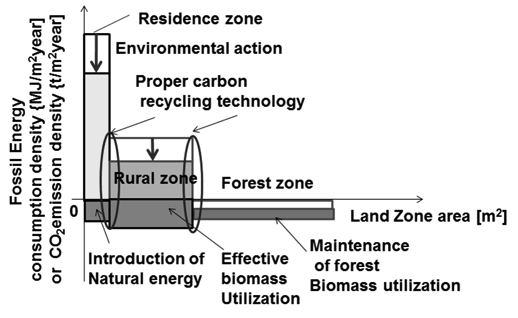 